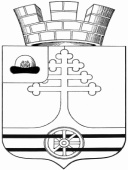 Администрация муниципального образования -Тумское городское  поселениеКлепиковского муниципального района ПОСТАНОВЛЕНИЕ07 ноября 2018 г.                                                                      №163Об определении размещения мест (площадок) накопления твердыхкоммунальных отходовна территории муниципального образования - Тумское городское поселение Клепиковского муниципального района     В соответствии с Федеральным Законом от 06.10.2003 №131-ФЗ «Об общих принципах организации местного самоуправления в Российской Федерации», администрация муниципального образования - Тумское городское поселение Клепиковского муниципального района ПОСТАНОВЛЯЕТ: 1. Утвердить реестр мест (площадок) накопления твердых  коммунальных отходов на территории муниципального образования - Тумское городское поселение Клепиковского муниципального района согласно приложению. 2.  Настоящее Постановление подлежит официальному опубликованию в Информационном бюллетене муниципальных правовых актов муниципального образования – Тумское городское поселение Клепиковского муниципального района 3. Настоящее Постановление вступает в силу со дня официального опубликования.4.   Контроль за исполнением настоящего постановления оставляю за собой. И.о. главы администрации муниципального образования- Тумское городское поселение Клепиковского муниципального района                                        Г.А. МининаПриложение к Постановлению администрации муниципального образования - Тумское городское поселениеКлепиковского муниципального района от 07 ноября 2018г. №163Реестр мест (площадок) накопления твердых  коммунальных отходов на территории муниципального образования - Тумское городское поселение Клепиковского муниципального районаНаименование населенного пунктаАдрес местоположения контейнерной площадки/мусоропроводаТип подстилающей поверхностиПлощадь КПКоличество установленных на КП контейнеровВместимость КПНаименование населенного пунктаАдрес местоположения контейнерной площадки/мусоропроводаТип подстилающей поверхностиПлощадь КПКоличество установленных на КП контейнеровВместимость КПТумское городское поселениеУл. Советская д.97/1бетонное42 кв.м.7 шт.5,25 куб.м.Тумское городское поселениеУл. Победы д. 62грунтовое12 кв.м.2 шт.1,5 куб.м.Тумское городское поселениеУл. Горького д.1грунтовое18 кв.м.3 шт.2,25 куб.м.Тумское городское поселениеУл. Щетинкина д.5грунтовое12 кв.м.2 шт.1,5 куб.м.Тумское городское поселениеУл. Н. Шпилевой д.9грунтовое12 кв.м.2 шт.1,5 куб.м.Тумское городское поселениеУл. Мичурина д.2грунтовое18 кв.м.3 шт.2,25 куб.м.Тумское городское поселениеУл. Крупской (проезд с ул. Мичурина на ул. Крупской)грунтовое12 кв.м.2 шт.1,5 куб.м.Тумское городское поселениеУл. Комсомольская д.48грунтовое12 кв.м.2 шт.1,5 куб.м.Тумское городское поселениеУл. Железнодорожная д.1агрунтовое12 кв.м.2 шт.1,5 куб.м.Тумское городское поселениеУл. Гагарина д.28бетонное66 кв.м.11 шт.8,25 куб.м.Тумское городское поселениеУл. Энгельса д.35грунтовое12 кв.м.2 шт.1,5 куб.м.Тумское городское поселениеУл. Садовая д.15грунтовое12 кв.м.2 шт.1,5 куб.м.Тумское городское поселениеУл. Кузьмина д.14грунтовое12 кв.м.2 шт.1,5 куб.м.Тумское городское поселениеУл. Пирогова д.58грунтовое18 кв.м.3 шт.2,25 куб.м.Тумское городское поселениеУл. Кирова д.1грунтовое12 кв.м.2 шт.1,5 куб.м.Тумское городское поселениеУл. Урицкого д.38грунтовое18 кв.м.3 шт.2,25 куб.м.Тумское городское поселениеУл. Молодежная д.54грунтовое6 кв.м.1 шт.0,75 куб.м.Тумское городское поселениеУл. Ленина д.230,д.234грунтовое60 кв.м.10 шт.7,5 куб.м.Тумское городское поселениеПер. Комсомольский д.4грунтовое12 кв.м.2 шт.1,5 куб.м.Тумское городское поселениеУл. 8 Марта д.41грунтовое12 кв.м.2 шт.1,5 куб.м.Тумское городское поселениеУл. Павлова д.34грунтовое18 кв.м.3 шт.2,25 куб.м.Тумское городское поселениеПер. Советский д.11грунтовое30 кв.м.5 шт.3,75 куб.м.Тумское городское поселениеУл. 10 лет Октября д.48грунтовое12 кв.м.2 шт.1,5 куб.м.